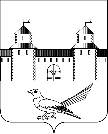 СОРОЧИНСКИЙ ГОРОДСКОЙ СОВЕТ                                                     МУНИЦИПАЛЬНОГО ОБРАЗОВАНИЯ                                                   ГОРОД СОРОЧИНСК       ОРЕНБУРГСКОЙ ОБЛАСТИ (V СЕССИЯ ПЯТОГО СОЗЫВА)                                                     РЕШЕНИЕ от « 09» ноября 2015 года  № 25Об особенностях составления и утверждения проекта бюджета муниципального образования Сорочинский городской округ Оренбургской области на 2016 год      На основании #M12293 0 9004937 1265885411 24256 24256 4294967262 2697443001 2483551668 2322737997 4статей 12#S, #M12293 1 9004937 1265885411 7616776 77 2916467049 469949408 3535340447 667387676 999925430132 Конституции Российской Федерации,#S#M12293 2 901876063 1265885411 25200 2647661830 3685580032 980427655 77 753542948 3685580032Федерального закона от 30.09.2015 № 273-ФЗ «Об особенностях составления и утверждения проектов бюджетов бюджетной системы Российской Федерации на 2016 год, о внесении изменений в отдельные законодательные акты Российской Федерации и признании утратившей силу статьи 3 Федерального закона «О приостановлении действия отдельных положений Бюджетного кодекса Российской Федерации»  и руководствуясь #M12293 3 952008683 77 4294967262 459284445 1711106668 4264715992 4288357752 1096539580 4216678333статьей 27#S Устава муниципального образования Сорочинский городской округ Оренбургской области, Сорочинский городской Совет РЕШИЛ:Установить, что в 2015 году:администрация муниципального образования Сорочинский городской округ Оренбургской области вносит в Сорочинский городской Совет на рассмотрение и утверждение проект решения о бюджете на 2016 год не позднее 15 ноября 2015 года;в отношении составления и утверждения проекта бюджета Сорочинского городского округа Оренбургской области на 2016 год,  Положения решения Сорочинского городского Совета депутатов от 16.11.2011 г. № 84 «О бюджетном процессе в муниципальном образовании город Сорочинск», с учетом внесенных изменений решениями от 28.03.2014 № 270 и от 02.03.2015 № 378 (за исключением положений о прогнозе социально-экономического развития, об основных направлениях бюджетной политики и основных направлениях налоговой политики) в части планового периода не применяются. Решение вступает в силу после его официального опубликования в информационном бюллетене «Сорочинск официальный».Контроль за выполнением данного решения возложить на постоянную депутатскую комиссию по вопросам бюджета, муниципальной собственности и социально – экономическому развитию.Председатель    Сорочинского городского Совета                        	                                 	В.М. Лардугин Глава муниципального образованияСорочинский городской округ                                                                            Т.П. Мелентьева